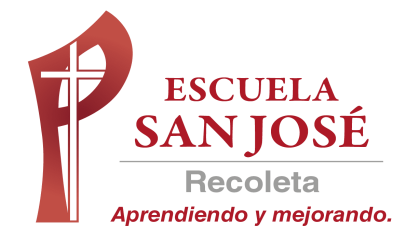                                           GUÍA DE TRABAJO CUARTOS BÁSICOSHola:         Espero que se encuentren todos y todas bien. Esta semana, trabajaremos los contenidos ya tratados de una manera distinta. Les aseguro que se divertirán.     Sigue las siguientes instrucciones:1.- Escribe en el buscador “esqueleto humano de frente primaria”2.- Pincha en “cienciasnaturales.didactalia.net/……”3.- Una vez que ingreses, pincha en “JUEGA”4.- Cuando aparezca el esqueleto humano, sobre él pincha “ESTUDIA”5.- Repasa los esqueletos usando tu mouse.6.-Luego pincha en “JUEGA” y responde .PÁSENLO BIEN APRENDIENDO Y CUÍDENSE MUCHO